Visiting the locations prior the installation:Station: P5 – Cherokee orchard rd.City, County, State: Gatlinburg, Sevier County, TN Latitude: 35.686108  Longitude: -83.500819  Elevation: 595 mClimate division:River Basin: Huc 6 French Broad,  Huc 8 Lower French BroadSupported by: Duke University -  UNCADate of first observation:Instrumentation: Disdrometers Parsivel 1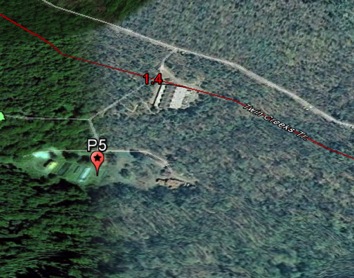 Visiting day: 19 April 2013General comments about the day of the visit:The place is secured with a locked fence. It is a clear spot not disturbed by trees. Installation will be made at 4-6 meters to the power supply pole. We will dig a hole in the ground and put concrete. All mounting supplies can be purchased from the local hardware store. 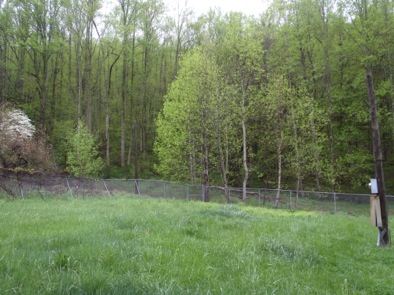 Installation specifications(mark with a circle): Phase 1Power supply: YES        Comments: Cable of 5-7 mAccessible by car: YES Cell phone service: YESInternet supply: YES  with our wireless-wifi deviceComments: The installation place belongs to the Great Smoky Mountains National Park that allows us to install our sensor. There they supply electricityCan we keep the laptop inside the building?: NO  We need a proper enclosure from Campbell Sci. During the measurement mission check if the laptop resists properly.Any other comments we might think on: Jim said he could check our laptop and desdrometer status a couple times a week.  Any other comments we might think on: Jim said he could check our laptop and desdrometer status a couple times a week.  